Тема: «Создание 3d модели»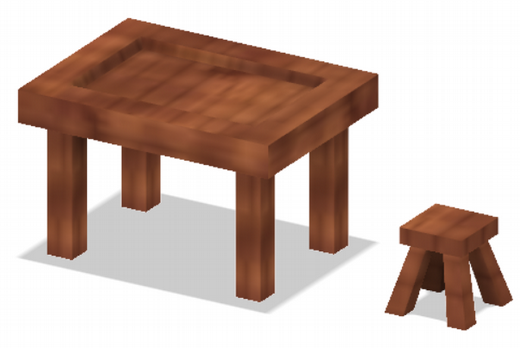 Создаём объект Box из меню CREATE с размерами: 60х80х10На поверхности стола создаём эскиз основания ножки с размерами 8х8.Применяем к этому эскизу инструмент CREATE / Patterne / Rectangular Patterne. Для этого сначала выделяем все 4 стороны эскиза, задаём параметры и копируем: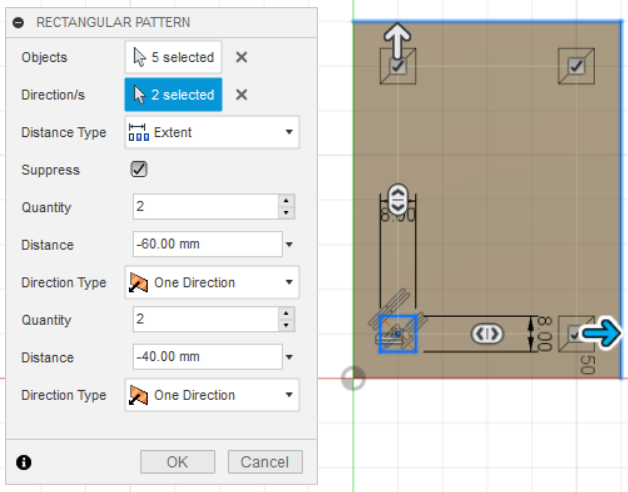 Нажимаем на кнопки OK, а затем на Finish Scatch.Применяем ко всем ножкам инструмент Extrude из меню CREATE: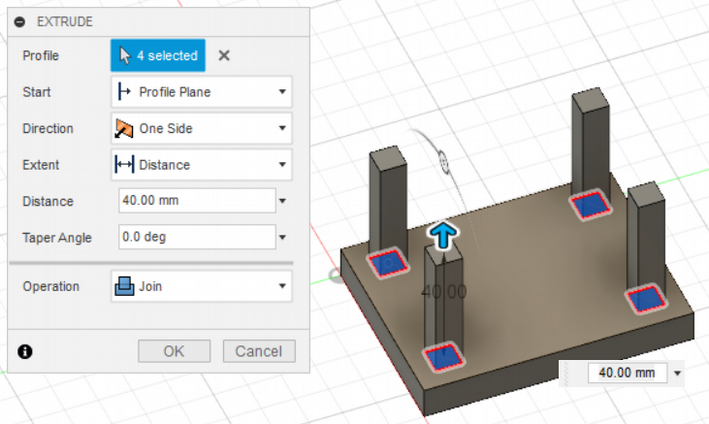 Выделим весь стол и перевернём его с помощью инструмента Move из меню CREATE.Создадим эскиз прямоугольника посередине стола размером 40х60.Применим к созданному прямоугольнику инструмент Extrude из меню CREATE с параметрами: 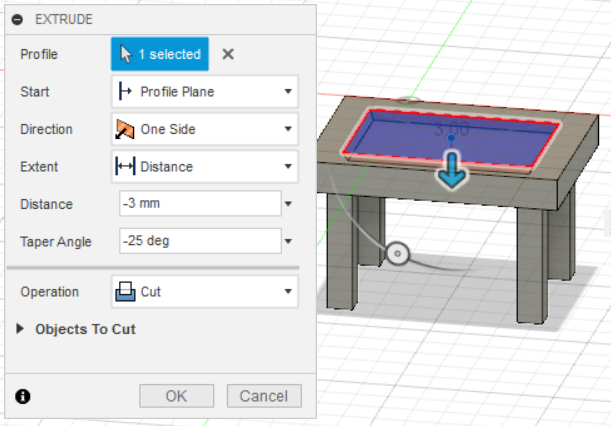 Объединим ножки и сиденье стола в один объект через меню MODIFY / CombineЗадать материал стола можно в меню MODIFY / Physical material. В открывшемся окне взять понравившийся материал и перетащить на стол.Стол готов! На подобие столешницы создадим сиденье для табурета, в которое включим эскиз оснований ножек: 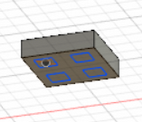 Создадим опорную плоскость параллельную сиденью табурета, через меню CUNSTRUCT /OffsetPlane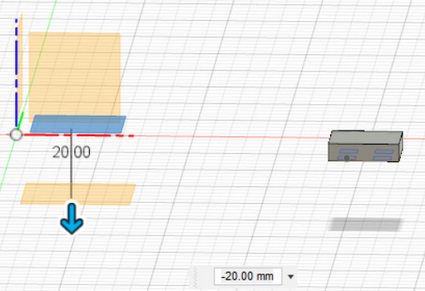 На этой опорной плоскости создадим эскиз прямоугольника чуть больше, чем сиденье табурета с эскизами основания ножек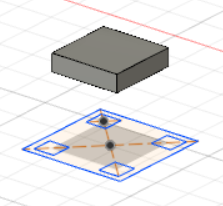 Осталось создать ножки. Для этого применим к каждой инструмент Loft из меню CREATE: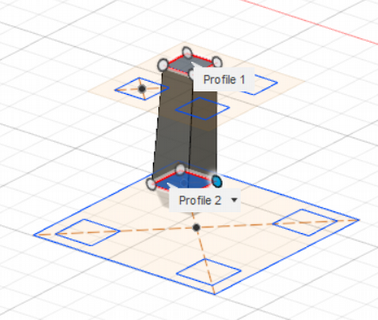 Табурет готов:    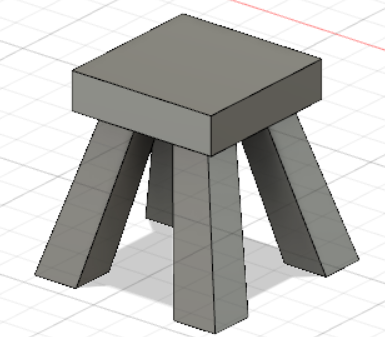 Объединим ножки и сиденье табурета в один объект через меню MODIFY / Combine.Задать материал табуретки можно в меню MODIFY / Physical material. В открывшемся окне взять понравившийся материал и перетащить на табуретку.Табурет готов!Внизу окна проекта содержится история всех действий с объектом. При желании можно передвинуть ползунок назад и отредактировать какой-то объект, не создавая его заново.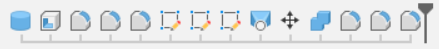 Запись проекта на свой компьютер можно сделать в меню File / Export.Для дальнейшей печати необходимо экспортировать созданный файл, например, в формат STL. Это также можно сделать в меню File / Export.Задание: Сделать любой проект в Fusion 360 в честь 12 апреля. Ограничение по высоте/ширине/глубина (в/ш/г). Все измерения в программе в миллиметрах (мм). Принтер может напечатать 200/200/200.